ObjednávkaObjednávka u firmy:					   Objednávku vytvořil:Informace k objednávce:V souvislosti s účinností novely zákona o DPH Vás žádáme, abyste od 1. dubna 2011 uváděli na Vámi vystavené faktury pro naši organizaci následující text čestného prohlášení:„Vystavitel tohoto daňového dokladu čestně prohlašuje, že není v insolvenčním ani obdobném řízení, a že se zavazuje zde vyčíslenou DPH uhradit včas a řádně příslušnému správci daně.“Prohlášení, prosím, uveďte nad závěrečnou signaci dokladu nebo znovu podepište.Zpracoval: Schválil: 								Ing. Pavla Licehammerová									   ŘeditelkaFrom: [mailto: xxx@icomtransport.cz] 
Sent: Friday, August 3, 2018 1:11 PM
To: 'TS Pelhřimov, 
Subject: RE: Nabídka na opravu 1J2 9492Dobrý den,souhlasím s objednávkou.S pozdravemTechnické služby města Pelhřimova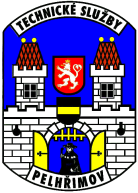 příspěvková organizaceMyslotínská 1740		Tel.: 565323138 393 01 Pelhřimov		Fax: 565325638     				E-mail: info@tspe.czIČO: 49056689		                Bankovní spojení: DIČ: CZ49056689		Číslo účtu: Zapsaný v obchodním rejstříku v oddíle Pr.č.1, Krajský soud České BudějoviceICOM transport a.s. 
Jiráskova 1424/78
587 32 JihlavaOdborný technický pracovníkE-mail: xxx@tspe.czDatum vytvoření objednávky:Datum vytvoření objednávky:16.7.2018Číslo objednávky:2018/OH/157-Ur2018/OH/157-UrPopis:Objednávám u Vás servis na vozidlo Mercedes-Benz 1018 Atego s nájezdem cca. 141 000 km Registrační značka vozidla: 1J2 9492Popis:Objednávám u Vás servis na vozidlo Mercedes-Benz 1018 Atego s nájezdem cca. 141 000 km Registrační značka vozidla: 1J2 9492Popis:Objednávám u Vás servis na vozidlo Mercedes-Benz 1018 Atego s nájezdem cca. 141 000 km Registrační značka vozidla: 1J2 9492Popis:Objednávám u Vás servis na vozidlo Mercedes-Benz 1018 Atego s nájezdem cca. 141 000 km Registrační značka vozidla: 1J2 9492Popis:Objednávám u Vás servis na vozidlo Mercedes-Benz 1018 Atego s nájezdem cca. 141 000 km Registrační značka vozidla: 1J2 9492Popis:Objednávám u Vás servis na vozidlo Mercedes-Benz 1018 Atego s nájezdem cca. 141 000 km Registrační značka vozidla: 1J2 9492Cena:dle provedených pracídle provedených pracíTermín přistavení vozidla/stroje:Termín přistavení vozidla/stroje:dle domluvyObjednávku, prosím, přiložte k faktuře.Objednávku, prosím, přiložte k faktuře.Objednávku, prosím, přiložte k faktuře.Objednávku, prosím, přiložte k faktuře.Objednávku, prosím, přiložte k faktuře.Objednávku, prosím, přiložte k faktuře.